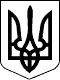 122 СЕСІЯ ЩАСЛИВЦЕВСЬКОЇ СІЛЬСЬКОЇ РАДИ7 СКЛИКАННЯРІШЕННЯ10.07.2020 р.                                      № 2402с. ЩасливцевеПро впорядкування адресиземельної ділянки Розглянувши заяву гр. *** вх.№ *** від 23.06.2020р. про впорядкування адреси земельної ділянки з кадастровим номером 6522186500:21:039:00***, розташованої по вул. Морська, *** в с. Щасливцеве, яка перебуває у власності заявниці, та надані документи, враховуючи дублювання адрес земельних ділянок (кадастрові номера 6522186500:21:039:00*** і 6522186500:01:001:08***), приймаючи до уваги відомості з Державного земельного кадастру про земельні ділянки, керуючись ст. 26 Закону України «Про місцеве самоврядування в Україні», сесія Щасливцевської сільської радиВИРІШИЛА:1. Присвоїти земельній ділянці (кадастровий номер 6522186500:21:039:00***), загальною площею 0,15 га., для будівництва і обслуговування житлового будинку, господарських будівель і споруд (присадибна ділянка) нову адресу – вул. Морська, ***, с. Щасливцеве, Генічеський район, Херсонська область.2. Контроль за виконанням рішення покласти на постійну комісію Щасливцевської сільської ради з питань регулювання земельних відносин та охорони навколишнього середовища.Сільський голова                                                                     В.ПЛОХУШКО